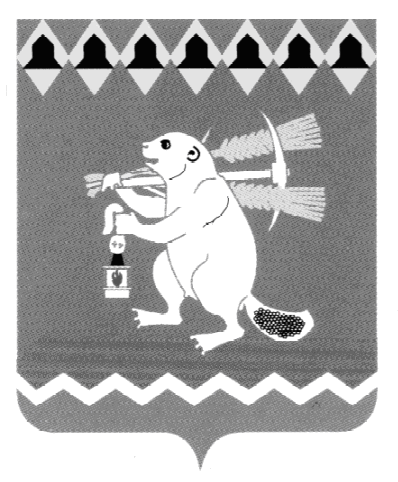 Администрация Артемовского городского округа ПОСТАНОВЛЕНИЕот                                                                                                                  №     -ПА		Об ограничении торговли алкогольной продукцией при проведении  праздничных мероприятий, посвященных Дню железнодорожника В  соответствии  с Законом  Свердловской  области  от  29  октября  2013 года № 103-ОЗ  «О регулировании отдельных отношений в сфере розничной продажи алкогольной продукции и ограничения ее потребления  на  территории  Свердловской области»,  постановлением  Правительства  Свердловской  области  от  30.05.2003  № 333–ПП «О мерах по обеспечению общественного порядка и безопасности при проведении на территории Свердловской области мероприятий с массовым пребыванием людей», руководствуясь статьями 30, 31 Устава Артемовского городского округа,ПОСТАНОВЛЯЮ:1. Не осуществлять розничную продажу спиртных, слабоалкогольных напитков и пива во время проведения 06 августа 2022 года мероприятий, посвященных Дню железнодорожника, в парковой зоне санатория-профилактория «Егоршинский» в городе Артемовском с 15.00 до 23.00 часов в следующих объектах торговли и общественного питания:- магазине «Красное & Белое» (г. Артемовский, ул. 8 Марта, 16А);- магазине «BEER'лога» (г. Артемовский, ул. 8 Марта, 16А);- магазине «Бочонок» (г. Артемовский, ул. Свободы, 44);- магазине «Монетка» (г. Артемовский, ул. Свободы, 42);- магазине «ПивоМан» (г. Артемовский, ул. Свободы, 42);- магазине «Дионис» (г. Артемовский, ул. Свободы, 44);- магазине «Аленка» (г. Артемовский, пер. Заводской, 2);- магазине «Магнит» (г. Артемовский, ул. Свободы, 40);- магазине «Вояж» (г. Артемовский, ул. Свободы, 86);- магазине «Магнит» (г. Артемовский, ул. Свободы, 92);- магазине «Fix Price» (г. Артемовский, ул. Свободы, 92);- магазине «Кедр» (г. Артемовский, ул. Акулова, 8);- магазине «Живое и разливное» (г. Артемовский, ул. Свободы, 94);- магазине «Апельсин» (г. Артемовский, ул. Свободы, 134а);- магазине «Монетка» (г. Артемовский, ул. Паровозников, 25А);- магазине «Пятерочка» (г. Артемовский, ул. Паровозников, 28);- магазине «Красное & Белое» (г. Артемовский, ул. Полярников, 29);- магазине «Бочонок» (г. Артемовский, ул. Полярников, 29);- магазине «Продукты» (г. Артемовский, ул. Полярников, 23);- магазине «Пятерочка» (г. Артемовский, ул. Полярников, 31);- магазине «Абсолют» (г. Артемовский, ул. Энгельса, у дома № 13).2. Руководителям предприятий торговли и общественного питания, принимающих участие в обслуживании мероприятий 06 августа 2022 года в парковой зоне санатория-профилактория «Егоршинский» в городе Артемовском, не осуществлять розничную продажу спиртных, слабоалкогольных напитков и пива с 15.00 до 23.00 часов.3. Постановление опубликовать в газете «Артемовский рабочий», разместить на Официальном портале правовой информации Артемовского городского округа (www.артемовский-право.рф) и официальном сайте Артемовского городского округа в информационно-телекоммуникационной сети «Интернет».4. Контроль за исполнением постановления возложить на первого заместителя главы Артемовского городского округа Черемных Н.А.Глава Артемовского городского округа			                     К.М. Трофимов